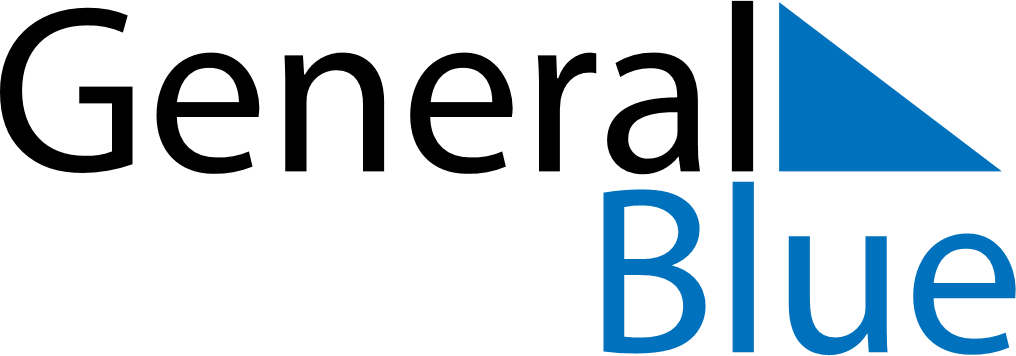 April 2024April 2024April 2024April 2024April 2024April 2024Baghlan, Baghlan, AfghanistanBaghlan, Baghlan, AfghanistanBaghlan, Baghlan, AfghanistanBaghlan, Baghlan, AfghanistanBaghlan, Baghlan, AfghanistanBaghlan, Baghlan, AfghanistanSunday Monday Tuesday Wednesday Thursday Friday Saturday 1 2 3 4 5 6 Sunrise: 5:41 AM Sunset: 6:16 PM Daylight: 12 hours and 35 minutes. Sunrise: 5:39 AM Sunset: 6:17 PM Daylight: 12 hours and 37 minutes. Sunrise: 5:38 AM Sunset: 6:18 PM Daylight: 12 hours and 40 minutes. Sunrise: 5:36 AM Sunset: 6:19 PM Daylight: 12 hours and 42 minutes. Sunrise: 5:35 AM Sunset: 6:20 PM Daylight: 12 hours and 44 minutes. Sunrise: 5:34 AM Sunset: 6:20 PM Daylight: 12 hours and 46 minutes. 7 8 9 10 11 12 13 Sunrise: 5:32 AM Sunset: 6:21 PM Daylight: 12 hours and 49 minutes. Sunrise: 5:31 AM Sunset: 6:22 PM Daylight: 12 hours and 51 minutes. Sunrise: 5:29 AM Sunset: 6:23 PM Daylight: 12 hours and 53 minutes. Sunrise: 5:28 AM Sunset: 6:24 PM Daylight: 12 hours and 55 minutes. Sunrise: 5:27 AM Sunset: 6:25 PM Daylight: 12 hours and 58 minutes. Sunrise: 5:25 AM Sunset: 6:26 PM Daylight: 13 hours and 0 minutes. Sunrise: 5:24 AM Sunset: 6:26 PM Daylight: 13 hours and 2 minutes. 14 15 16 17 18 19 20 Sunrise: 5:23 AM Sunset: 6:27 PM Daylight: 13 hours and 4 minutes. Sunrise: 5:21 AM Sunset: 6:28 PM Daylight: 13 hours and 6 minutes. Sunrise: 5:20 AM Sunset: 6:29 PM Daylight: 13 hours and 8 minutes. Sunrise: 5:19 AM Sunset: 6:30 PM Daylight: 13 hours and 11 minutes. Sunrise: 5:17 AM Sunset: 6:31 PM Daylight: 13 hours and 13 minutes. Sunrise: 5:16 AM Sunset: 6:32 PM Daylight: 13 hours and 15 minutes. Sunrise: 5:15 AM Sunset: 6:32 PM Daylight: 13 hours and 17 minutes. 21 22 23 24 25 26 27 Sunrise: 5:14 AM Sunset: 6:33 PM Daylight: 13 hours and 19 minutes. Sunrise: 5:12 AM Sunset: 6:34 PM Daylight: 13 hours and 21 minutes. Sunrise: 5:11 AM Sunset: 6:35 PM Daylight: 13 hours and 23 minutes. Sunrise: 5:10 AM Sunset: 6:36 PM Daylight: 13 hours and 25 minutes. Sunrise: 5:09 AM Sunset: 6:37 PM Daylight: 13 hours and 28 minutes. Sunrise: 5:07 AM Sunset: 6:37 PM Daylight: 13 hours and 30 minutes. Sunrise: 5:06 AM Sunset: 6:38 PM Daylight: 13 hours and 32 minutes. 28 29 30 Sunrise: 5:05 AM Sunset: 6:39 PM Daylight: 13 hours and 34 minutes. Sunrise: 5:04 AM Sunset: 6:40 PM Daylight: 13 hours and 36 minutes. Sunrise: 5:03 AM Sunset: 6:41 PM Daylight: 13 hours and 38 minutes. 